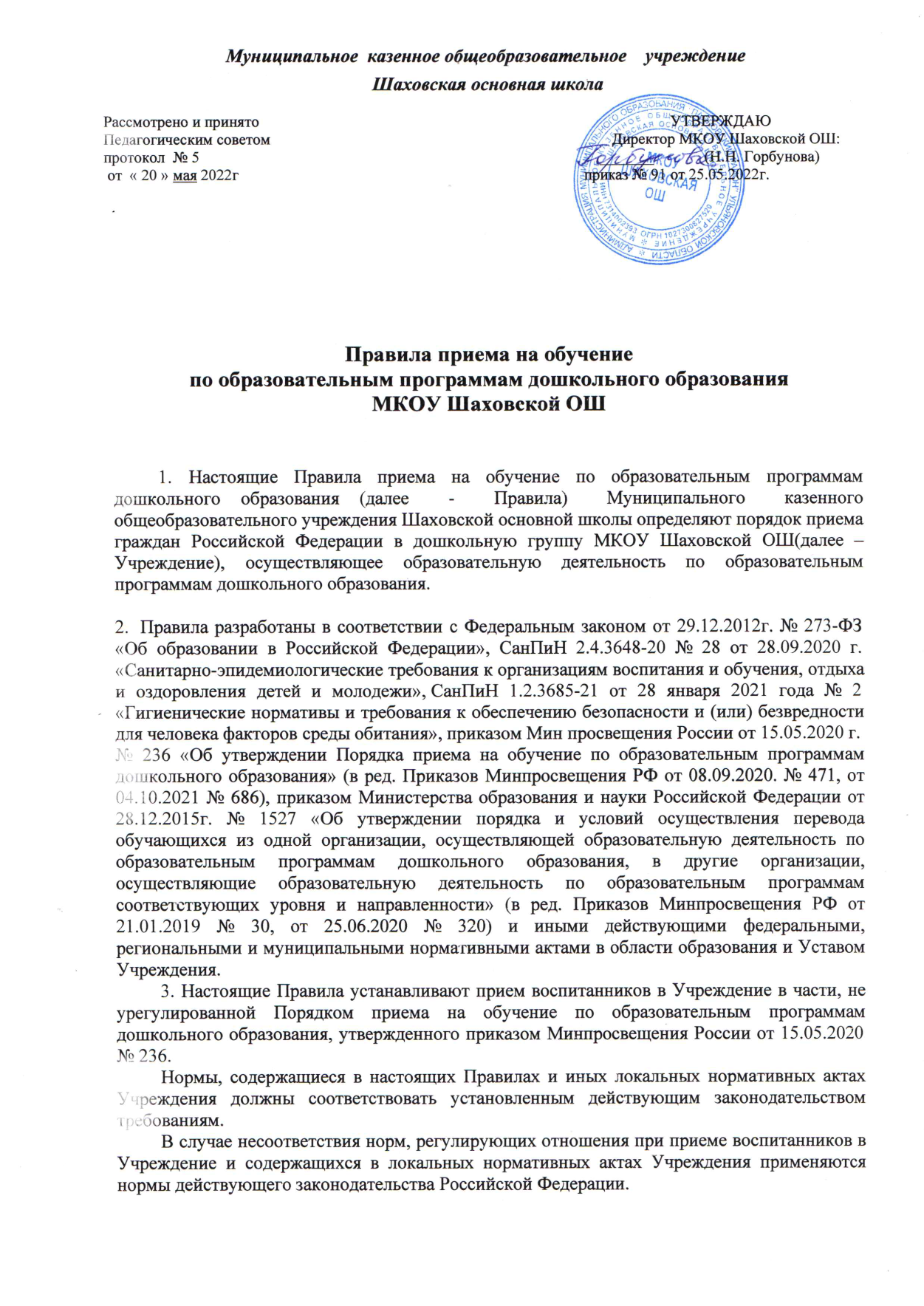 Муниципальное  казенное общеобразовательное    учреждениеШаховская основная школаРассмотрено и принято                                                                                                          УТВЕРЖДАЮПедагогическим советом                                                                                        Директор МКОУ Шаховской ОШ: протокол  № 5                                                                                                       _______             (Н.Н. Горбунова) от  « 20 » мая 2022г                                                                                         приказ № 91 от 25.05.2022г.Правила приема на обучение                                                                                                                           по образовательным программам дошкольного образованияМКОУ Шаховской ОШ                                                                                                                          Настоящие Правила приема на обучение по образовательным программам дошкольного образования (далее   -   Правила)   Муниципального   казенного  общеобразовательного учреждения Шаховской основной школы определяют порядок приема граждан Российской Федерации в дошкольную группу МКОУ Шаховской ОШ(далее – Учреждение), осуществляющее образовательную деятельность по образовательным программам дошкольного образования.Правила разработаны в соответствии с Федеральным законом от 29.12.2012г. № 273-ФЗ«Об образовании в Российской Федерации», СанПиН 2.4.3648-20  № 28 от 28.09.2020 г.«Санитарно-эпидемиологические требования к организациям воспитания и обучения, отдыха и оздоровления детей и молодежи», СанПиН 1.2.3685-21 от 28 января 2021 года № 2«Гигиенические нормативы и требования к обеспечению безопасности и (или) безвредности для человека факторов среды обитания», приказом Мин просвещения России от 15.05.2020 г.№ 236 «Об утверждении Порядка приема на обучение по образовательным программам дошкольного образования» (в ред. Приказов Минпросвещения РФ от 08.09.2020. № 471, от 04.10.2021 № 686), приказом Министерства образования и науки Российской Федерации от 28.12.2015г. № 1527 «Об утверждении порядка и условий осуществления перевода обучающихся из одной организации, осуществляющей образовательную деятельность по образовательным программам дошкольного образования, в другие организации, осуществляющие образовательную деятельность по образовательным программам соответствующих уровня и направленности» (в ред. Приказов Минпросвещения РФ от 21.01.2019 № 30, от 25.06.2020 № 320) и иными действующими федеральными, региональными и муниципальными нормативными актами в области образования и Уставом Учреждения.Настоящие Правила устанавливают прием воспитанников в Учреждение в части, не урегулированной Порядком приема на обучение по образовательным программам дошкольного образования, утвержденного приказом Минпросвещения России от 15.05.2020№ 236.Нормы, содержащиеся в настоящих Правилах и иных локальных нормативных актах Учреждения должны соответствовать установленным действующим законодательством требованиям.В случае несоответствия норм, регулирующих отношения при приеме воспитанников в Учреждение и содержащихся в локальных нормативных актах Учреждения применяются нормы действующего законодательства Российской Федерации.Правила являются локальным актом Учреждения, размещаются на информационных стендах Учреждения, официальном сайте Учреждения в сети «Интернет».Настоящие Правила обеспечивают прием в Учреждение воспитанников в соответствии с укомплектованными группами.В случае отсутствия мест в Учреждении родители (законные представители) ребенка для решения вопроса о его устройстве в другую образовательную организацию, осуществляющую образовательную деятельность по программам дошкольного образования (далее – образовательную организацию), вправе обратится в Управление образовании Администрации МО «Павловский район».Документы о приеме ребенка подаются в Учреждение на основании направления, отправленного в электронном виде или выданного родителю (законному представителю) в рамках реализации Порядка учета детей при распределении мест в муниципальных образовательных учреждениях, реализующих основную образовательную программу дошкольного образования на территории муниципального образования «Павловский район», в автоматизированной информационной системе «Сетевой город».Прием в   Учреждение   осуществляются   по   личному   заявлению   родителя(законного представителя) ребенка (Приложение № 1).Заявление о приеме представляется в Учреждение на бумажном носителе.В заявлении для приема родителями (законными представителями) ребенка указываются следующие сведения:а) фамилия, имя, отчество (последнее - при наличии) ребенка; б) дата рождения ребенка;в) реквизиты свидетельства о рождении ребенка;г) адрес места жительства (места пребывания, места фактического проживания) ребенка;д) фамилия, имя, отчество (последнее - при наличии) родителей (законных представителей) ребенка;е) реквизиты документа, удостоверяющего личность родителя (законного представителя) ребенка;ж) реквизиты документа, подтверждающего установление опеки (при наличии);з) адрес электронной почты, номер телефона (при наличии) родителей (законных представителей) ребенка;и) о выборе языка образования, родного языка из числа языков народов Российской Федерации, в том числе русского языка как родного языка;к) о потребности в обучении ребенка по адаптированной образовательной программе дошкольного образования и (или) в создании специальных условий для организации обучения и воспитания ребенка-инвалида в соответствии с индивидуальной программой реабилитации инвалида (при наличии);л) о направленности дошкольной группы;м) о необходимом режиме пребывания ребенка; н) о желаемой дате приема на обучение.Для приема в Учреждение родители (законные представители) ребенка предъявляют следующие документы:документ, удостоверяющий личность родителя (законного представителя) ребенка, либо документ, удостоверяющий личность иностранного гражданина или лица без гражданства в Российской Федерации;свидетельство о рождении ребенка или для иностранных граждан и лиц без гражданства - документ(-ы), удостоверяющий(е) личность ребенка и подтверждающий(е) законность представления прав ребенка;документ, подтверждающий установление опеки (при необходимости);документ психолого-медико-педагогической комиссии (при необходимости);-документ, подтверждающий потребность в обучении в группе оздоровительной направленности (при необходимости);свидетельство о рождении ребенка (для родителей (законных представителей) ребенкаграждан Российской Федерации);свидетельство о регистрации ребенка по месту жительства или по месту пребывания на закрепленной территории или документ, содержащий сведения о месте пребывания, месте фактического проживания ребенка;родители (законные представители) ребенка, являющиеся иностранными гражданами или лицами без гражданства, дополнительно предъявляют документ(-ы), удостоверяющий(е) личность ребенка и подтверждающий(е) законность представления прав ребенка, а также документ, подтверждающий право заявителя на пребывание в Российской Федерации. Иностранные граждане и лица без гражданства все документы представляют на русском языке или вместе с заверенным переводом на русский язык.Заявление о приеме в Учреждение и прилагаемые к нему документы, представленные родителями (законными представителями) детей, регистрируются руководителем Учреждения или уполномоченным им должностным лицом, ответственным за прием документов, в журнале регистрации заявлений о приеме в Учреждение (Приложение № 2 к Правилам).После регистрации заявления родителям (законным представителям) детей выдается расписка в получении документов (приложение № 3 к Правилам).После приема документов, указанных в пункте 9 настоящих Правил, руководитель Учреждения заключает договор об образовании по образовательным программам дошкольного образования (далее – договор) с родителями (законными представителями) ребенка. Договор регистрируется руководителем Учреждения в журнале регистрации договоров (Приложение № 4 к Правилам).В соответствии с Федеральным законом от 27.07.2006 г. № 152-ФЗ «О персональных данных» подписью родителей (законных представителей) ребенка фиксируется также согласие на обработку их персональных данных и персональных данных ребенка в порядке, установленном законодательством Российской Федерации. Типовая форма согласия размещается Учреждением на информационном стенде в Учреждении и на официальном сайте Учреждения в сети «Интернет» в виде приложения к Правилам обработки персональных данных в Учреждении.Зачисление ребенка в Учреждение сопровождается изданием приказа оформляемом и размещаемом в соответствии с пунктом 15 Порядка приема на обучение по образовательным программам дошкольного образования», утвержденным приказом Минпросвещения России от 15.05.2020 № 236.Прием ребенка в Учреждение может осуществляться в порядке перевода в следующих случаях:по инициативе родителей (законных представителей) ребенка;в случае прекращения деятельности образовательной организации, в которую ранее ребенок был зачислен (далее – исходная организация), аннулирования лицензии на осуществление образовательной деятельности;в случае приостановления действия лицензии исходной организации.После приема заявления и личного дела, руководитель Учреждения заключает договор                                                                                                                                                                                                                                                                              с родителями (законными представителями) ребенка и в течение трех рабочих дней после заключения договора руководителем Учреждения издается приказ о зачислении ребенка в порядке    перевода.    Приказ    в    трехдневный    срок    после    издания    размещается    наинформационном стенде   Учреждения   и   на   официальном   сайте   Учреждения   в   сети«Интернет».В соответствии с Федеральным законом от 27.07.2006 г. № 152-ФЗ «О персональных данных» подписью родителей (законных представителей) ребенка фиксируется также согласие на обработку их персональных данных и персональных данных ребенка в порядке, установленном законодательством Российской Федерации. Типовая форма согласия размещается Учреждением на информационном стенде в Учреждении и на официальном сайте Учреждения в сети «Интернет» в виде приложения к Правилам обработки персональных данных в Учреждении.Учреждение при зачислении ребенка, отчисленного из исходной организации в течение двух рабочих дней с даты издания приказа о зачислении ребенка в порядке перевода, письменно уведомляет исходную организацию о номере и дате приказа о зачислении ребенка в Учреждении.Прием в Учреждение детей по пп.2, 3 п. 13 настоящих Правил осуществляется на основании письменных согласий (Приложение №  к Правилам) родителей (законных представителей) детей на перевод. Исходная организация передает в Учреждение списочный состав детей, письменные согласия родителей (законных представителей) детей, личные дела.На основании представленных в Учреждение документов, руководитель Учреждения заключает договор с родителями (законными представителями) детей и в течение трех рабочих дней после заключения договора руководителем Учреждения издается приказ о зачислении ребенка в порядке перевода в связи с прекращением деятельности исходной организации, аннулированием лицензии, приостановлением действия лицензии. В приказе о зачислении делается запись о зачислении детей в порядке перевода с указанием исходной организации, в которой они обучались до перевода, возрастной категории детей и направленности группы. Приказ в трехдневный срок после издания размещается на информационном стенде Учреждения и на официальном сайте Учреждения в сети«Интернет».В соответствии с Федеральным законом от 27.07.2006 г. № 152-ФЗ «О персональных данных» подписью родителей (законных представителей) ребенка фиксируется также согласие на обработку их персональных данных и персональных данных ребенка в порядке, установленном законодательством Российской Федерации. Типовая форма согласия размещается Учреждением на информационном стенде в Учреждении и на официальном сайте Учреждения в сети «Интернет» в виде приложения к Правилам обработки персональных данных в Учреждении (Приложение №  к Правилам).В Учреждении на основании переданных личных дел на детей формируются новые личные дела, включающие в том числе выписку из приказа о зачислении в порядке перевода, соответствующие письменные согласия родителей (законных представителей) детей.Настоящие Правила вступают в силу с момента их утверждения руководителем Учреждения.Все изменения и дополнения, вносимые в настоящие Правила, оформляются в письменной форме в соответствии действующим законодательством.Приложение № 1 к Правилам приема на  обучение по образовательным программам дошкольного образования МКОУ Шаховской ОШ	Директору                                                                 МКОУ Шаховской ОШ                                                                         Горбуновой Н.Н. 							родителя (законного представителя) Фамилия ___________________  			                                        Имя _______________________ 						        Отчество ___________________							проживающего по адресу:                                                                       ______________________                                                             	улица______________________							дом__________кв. ___________сот. телефон____________________З А Я В Л Е Н И ЕПрошу зачислить моего ребенка в дошкольную группу МКОУ Шаховской ОШ и сообщаю следующие сведения:Сведения о ребенкеФамилия, Имя, Отчество: _____________________Дата рождения: -__________________________Адрес места жительства: ____________________________________Адрес места пребывания: __________________________________________Свидетельство о рождении: ________________________________________Сведения о заявителе (родителе, законном представителе)Фамилия, Имя, Отчество: ____________________________________Адрес места жительства: ________________________________________Адрес места пребывания: ________________________________________Документ удостоверяющий личность _______________________________Контактные данные (родителя, законного представителя)Телефон: ____________________________________Электронная почта (E-mail): ______________________________________Наличие права на внеочередное, первоочередное или преимущественное зачисление в школу (вид права и основание) _________________________________________________Потребность в обучении по адаптированной программе(имеется/не имеется) ______________________________________________________________(указать программу в соответствии с рекомендациями ПМПК)Создание специальных условий для организации обучения и воспитания обучающегося с ограниченными возможностями здоровья в соответствии с заключением психолого-медико-педагогической комиссии (при наличии) или инвалида (ребенка-инвалида) в соответствии с индивидуальной программой реабилитации_______________________________________________Согласие родителя(ей) (законного(ых) представителя(ей) ребенка на обучение ребенка по адаптированной образовательной программе (в случае необходимости обучения ребенка по адаптированной образовательной программе) или инвалида (ребенка-инвалида) в соответствии с индивидуальной программой реабилитации _____________________________________________Изучение родного языкаПрошу организовать для моего ребёнка изучение родного -____________________________, родной язык из числа языков народов РоссииНаправленность дошкольной группы __________________________________________Режим пребывания ребенка ___________________________________________________Дата приема на обучение _______________________________________________________С уставом, лицензией, родителя(ей) (законного(ых) представителя(ей) ребенка или поступающего с уставом, с лицензией на осуществление образовательной деятельности, со свидетельством о государственной аккредитации, с образовательными программами и другими документами, регламентирующими организацию и осуществление образовательной деятельности, права и обязанности, воспитанников МКОУ Шаховской ОШ ознакомлен (а): _____________С правилами приема ознакомлен (а): __________________________На обработку персональных данных согласен (сна): Дата _________						Подпись__________Заявителем предоставлены следующие документы:копию документа, удостоверяющего личность родителя (законного представителя); копию свидетельства о рождении ребенка; копию документа о регистрации ребенка; документ, подтверждающий наличие льготы; копию заключения психолого-медико-педагогической комиссии (при наличии).Другие документы (перечислить) ___________________________________________________________________________________________________________________________________________Дата ______________				Подпись  ________________Приложение № 2 к Правилам приема на  обучение по образовательным программам дошкольного образования МКОУ Шаховской ОШ	Форма журнала регистрации заявлений о приемеи учета движения детей в ОУПриложение № 3 к Правилам приема на  обучение по образовательным программам дошкольного образования МКОУ Шаховской ОШРАСПИСКА
в получении документовВыдана _____________________________в том, что от нее ___._______202     года для зачисления в дошкольную группу МКОУ Шаховской ОШ ребенка ________________________,___ .___.20__года рождения, были получены следующие документы:Приложение № 4 к Правилам приема на  обучение по образовательным программам дошкольного образования МКОУ Шаховской ОШФорма согласия от родителя (законного представителя)для приёма в ОУРуководителю(наименование организации по уставу)Ф.И.О. руководителяФ.И.О. родителя (законного представителя)проживающего (ей) по адресу: 	, контактный тел.:		, e-mail:	.Письменное согласие родителя (законного представителя) на перевод ребенка в другую образовательную организацию в случае прекращения деятельности организации, осуществляющей образовательную деятельность (или аннулирования лицензии, или приостановления действия лицензии)Я,	,(Ф.И.О. родителя (законного представителя) ребенка)являющийся законным представителем	,(Ф.И.О. обучающегося)в связи с прекращения деятельности организации, осуществляющей образовательную деятельность (или аннулирования лицензии, или приостановления действия лицензии), руководствуясь ч. 9 ст. 34 Федерального закона от 29.12.2012г. № 273-ФЗ «Об образовании в Российской Федерации», Порядком и условиями осуществления перевода обучающихся из одной организации, осуществляющей образовательную деятельность по образовательным программам дошкольного образования, в другие организации, осуществляющие образовательную деятельность по соответствующим образовательным программам соответствующих уровня и направленности, утвержденными Приказом Министерством образования и науки Российской Федерации от 28.12.2015г. № 1527, выражаю свое согласие на перевод 	 в  	(Ф.И.О. обучающегося)	(наименование принимающей образовательной организации)для продолжения обучения по образовательной программе дошкольного образования.дата	подпись, расшифровка подписи (Ф.И.О.)Приложение № 5 к Правилам приема на  обучение по образовательным программам дошкольного образования МКОУ Шаховской ОШСогласие родителя (законного  представителя) на обработку персональных данныхВ соответствии с п. 4 ст. 9 Федерального закона «О персональных данных» от27.07.2006 года	№	152-ФЗ,	я,_________________________________________________________________________________,(Ф.И.О. родителя полностью)зарегистрированный (ая) по адресу: 	 	,паспорт: серия	№	, выданный 	 	от «	»	года,как законный представитель на основании свидетельства о рождении: серия  	№	от «	»	года настоящим даю свое согласие на обработку в Муниципальном казенном общеобразовательном учреждении Шаховской основной школе (далее – МКОУ Шаховская ОШ)персональных данных моих и моего ребенка  	(ФИО ребенка полностью)«_____»	20	года рождения, к которым относятся:данные свидетельства о рождении ребенка;паспортные данные родителей (законных представителей);данные, подтверждающие право представления интересов ребёнка;адрес регистрации и проживания, контактные телефоны ребенка и родителей (законных представителей);сведения о состоянии здоровья воспитанника;данные страхового медицинского полиса воспитанника;страховой номер индивидуального лицевого счета (СНИЛС) воспитанника;данные о банковских реквизитах родителя (законного представителя).Я даю согласие на использование персональных данных моих и моего ребенка (подопечного)в целях:осуществления уставной деятельности МКОУ Шаховской ОШобеспечения учебно-воспитательного процесса;медицинского обслуживания;ведения статистики.Настоящее согласие представляется на осуществление любых действий в отношении моих персональных данных и моего ребенка (подопечного), которые необходимы или желаемы для достижения указанных выше целей, включая (без ограничения) сбор, систематизацию, накопление, хранение, уточнение (обновление, изменение), использование, распространение (в том числе передачу третьим лицам – Управлению образования, администрации МО «Павловский район» . районным медицинским учреждениям), обезличивание, блокирование, а также осуществление любых иных действий, предусмотренных действующим законодательством РФ.  Разрешаю проведение фото- и видеосъемки мероприятий с участием моего ребенка, публикацию на безвозмездной основе фотографий моего ребенка на официальном сайте МКОУ Шаховской ОШ, в профессиональных изданиях, а также использование в качестве иллюстраций на мероприятиях (семинарах, конференциях, мастер-классах, педагогических советах, выставках), проводимых МКОУ Шаховской ОШ или с участием МКОУ Шаховской ОШ.Я проинформирован о том, что МКОУ Шаховская ОШ будет обрабатывать персональные данные как неавтоматизированным, так и  автоматизированным способом обработки.Данное Согласие действует до окончания срока действия договора об образовании, заключенного между мной и МКОУ Шаховской ОШ. Согласие может быть отозвано по моему письменному заявлению. В случае отзыва настоящего согласия до окончания срока его действия, я предупрежден о возможных последствиях прекращения обработки персональных данных моих и моего ребенка.Я подтверждаю, что, давая такое Согласие, я действую по собственной воле и в интересах своего ребенка (подопечного).Дата: 	_________  Подпись:______________________________Регист- раци- онный номер заявле- нияДата регист- рацииФИОре- бёнкаДата рожд ения ребен каОснование для приёма заявления (№направления)ФИОродителей (законных представи телей) ребёнкаДата, подпись лица, принявшего документыДата, подпись родителя (законногопредставителя) ребёнка,предоставившего документыУчет движения детей№ п/п                                               Наименование Количество, шт. 1 Заявление о зачислении 2 Копия свидетельства о рождении 3 Копия свидетельства о регистрации по месту жительства на закрепленной территории 4 Копия документа, удостоверяющего личность родителя (законного представителя) ребенка, либо документ, удостоверяющий личность иностранного гражданина или лица без гражданства 5 Документ, подтверждающий установление опеки (при необходимости) 6 Документ психолого-медико-педагогической комиссии (при необходимости) 7 Согласие родителей (законных представителей) ребенка с ограниченными возможностями здоровья на обучение по адаптированной образовательной программе дошкольного образования (при необходимости) Итого: Итого: Принял :___________ Дата принятия:__________________